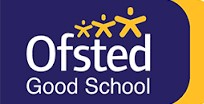 STAKESBY PRIMARY ACADEMY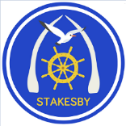 NEWSLETTERFriday 29th January 2021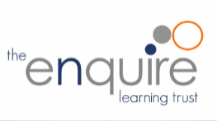 STAKESBY PRIMARY ACADEMYNEWSLETTERFriday 29th January 2021STAKESBY PRIMARY ACADEMYNEWSLETTERFriday 29th January 2021 STAR OF THE WEEK     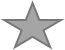  Well done to the following children for their achievements, attitudes, and effort this week.           STAR OF THE WEEK      Well done to the following children for their achievements, attitudes, and effort this week.           STAR OF THE WEEK      Well done to the following children for their achievements, attitudes, and effort this week.          INFORMATION FROM THE PRINCIPALDear Parents, Carers and Families,We have been reflecting this week on our sense of community and how important it is to work and succeed as a team. Our Super Squirrels have helped each other to explore the wood using blindfolds so they could experience the atmosphere using only their hearing and touch senses; the Wise Owls both at home and in school have been sharing their work across the camera and celebrating each other’s achievements, and the children in Holly Class have loved watching the videos of their friends at home taking part in the learning set for them.We have such a wonderful community here at Stakesby and we are thrilled to have welcomed Hattie and Amber Crook and Iona-Grace Thomson into our school family. I would like to take this opportunity to thank all of our families for ensuring our sense of community continues while we remain apart. Uploading photos of your children during their learning (and all of the extra activities we know they're doing with you) and having them join the live Teams calls helps us all to feel as one. Please continue to send us these so we can celebrate their achievements together.Have a lovely weekend with your families.Miss RobsonPrincipalheadteacher@stakesbyschool.netINFORMATION FROM THE PRINCIPALDear Parents, Carers and Families,We have been reflecting this week on our sense of community and how important it is to work and succeed as a team. Our Super Squirrels have helped each other to explore the wood using blindfolds so they could experience the atmosphere using only their hearing and touch senses; the Wise Owls both at home and in school have been sharing their work across the camera and celebrating each other’s achievements, and the children in Holly Class have loved watching the videos of their friends at home taking part in the learning set for them.We have such a wonderful community here at Stakesby and we are thrilled to have welcomed Hattie and Amber Crook and Iona-Grace Thomson into our school family. I would like to take this opportunity to thank all of our families for ensuring our sense of community continues while we remain apart. Uploading photos of your children during their learning (and all of the extra activities we know they're doing with you) and having them join the live Teams calls helps us all to feel as one. Please continue to send us these so we can celebrate their achievements together.Have a lovely weekend with your families.Miss RobsonPrincipalheadteacher@stakesbyschool.netINFORMATION FROM THE PRINCIPALDear Parents, Carers and Families,We have been reflecting this week on our sense of community and how important it is to work and succeed as a team. Our Super Squirrels have helped each other to explore the wood using blindfolds so they could experience the atmosphere using only their hearing and touch senses; the Wise Owls both at home and in school have been sharing their work across the camera and celebrating each other’s achievements, and the children in Holly Class have loved watching the videos of their friends at home taking part in the learning set for them.We have such a wonderful community here at Stakesby and we are thrilled to have welcomed Hattie and Amber Crook and Iona-Grace Thomson into our school family. I would like to take this opportunity to thank all of our families for ensuring our sense of community continues while we remain apart. Uploading photos of your children during their learning (and all of the extra activities we know they're doing with you) and having them join the live Teams calls helps us all to feel as one. Please continue to send us these so we can celebrate their achievements together.Have a lovely weekend with your families.Miss RobsonPrincipalheadteacher@stakesbyschool.netHOME LEARNING PARENTAL VIEWSThe response to our parent questionnaire has been overwhelmingly positive. Thank you to those families who took the time to complete it. We continue to monitor provision and ensure that all children are receiving a high-quality home learning offer. If you find you don't have some of the resources you need, please do get in contact so that we can do our very best to provide them for you.Miss RobsonPrincipalheadteacher@stakesbyschool.netHOME LEARNING PARENTAL VIEWSThe response to our parent questionnaire has been overwhelmingly positive. Thank you to those families who took the time to complete it. We continue to monitor provision and ensure that all children are receiving a high-quality home learning offer. If you find you don't have some of the resources you need, please do get in contact so that we can do our very best to provide them for you.Miss RobsonPrincipalheadteacher@stakesbyschool.netHOME LEARNING PARENTAL VIEWSThe response to our parent questionnaire has been overwhelmingly positive. Thank you to those families who took the time to complete it. We continue to monitor provision and ensure that all children are receiving a high-quality home learning offer. If you find you don't have some of the resources you need, please do get in contact so that we can do our very best to provide them for you.Miss RobsonPrincipalheadteacher@stakesbyschool.netEARLY YEARS AT STAKESBYWe launched our 'Early Years at Stakesby' Facebook page. Please give it a follow to see all of the exciting learning adventures Super Squirrels and Wise Owls embark on throughout their time in Early Years.Mrs Tacond.tacon@stakesbyschool.netEARLY YEARS AT STAKESBYWe launched our 'Early Years at Stakesby' Facebook page. Please give it a follow to see all of the exciting learning adventures Super Squirrels and Wise Owls embark on throughout their time in Early Years.Mrs Tacond.tacon@stakesbyschool.netEARLY YEARS AT STAKESBYWe launched our 'Early Years at Stakesby' Facebook page. Please give it a follow to see all of the exciting learning adventures Super Squirrels and Wise Owls embark on throughout their time in Early Years.Mrs Tacond.tacon@stakesbyschool.netBREAKFAST AND TEA TIME CLUBPlease can all parents confirm the days in which they would like their child/ren to attend next week Thank you.Miss Butleradmin@stakesbyschool.netBREAKFAST AND TEA TIME CLUBPlease can all parents confirm the days in which they would like their child/ren to attend next week Thank you.Miss Butleradmin@stakesbyschool.netBREAKFAST AND TEA TIME CLUBPlease can all parents confirm the days in which they would like their child/ren to attend next week Thank you.Miss Butleradmin@stakesbyschool.netFREE SCHOOL MEAL ELIGIBILITYIf your financial circumstances have changed again due to this latest lockdown, or if you think you may be entitled to free school meals for your child, please use the Free School Meals eligibility checker on our school website or contact me. Even if your child is in Reception, Year 1 or Year 2 and currently receives universal free school meals, we encourage you to check your entitlement. Being eligible will mean that Stakesby receives additional funding for your child which will go towards their learning and any additional support they may need.If you need any help or further clarification, please contact the school office.Miss Butleradmin@stakesbyschool.netFREE SCHOOL MEAL ELIGIBILITYIf your financial circumstances have changed again due to this latest lockdown, or if you think you may be entitled to free school meals for your child, please use the Free School Meals eligibility checker on our school website or contact me. Even if your child is in Reception, Year 1 or Year 2 and currently receives universal free school meals, we encourage you to check your entitlement. Being eligible will mean that Stakesby receives additional funding for your child which will go towards their learning and any additional support they may need.If you need any help or further clarification, please contact the school office.Miss Butleradmin@stakesbyschool.netFREE SCHOOL MEAL ELIGIBILITYIf your financial circumstances have changed again due to this latest lockdown, or if you think you may be entitled to free school meals for your child, please use the Free School Meals eligibility checker on our school website or contact me. Even if your child is in Reception, Year 1 or Year 2 and currently receives universal free school meals, we encourage you to check your entitlement. Being eligible will mean that Stakesby receives additional funding for your child which will go towards their learning and any additional support they may need.If you need any help or further clarification, please contact the school office.Miss Butleradmin@stakesbyschool.netSCHOOL LUNCHESPlus!  Seasonal vegetables, a selection of fresh salad and fruits, plus freshly             baked bread is available on every table.Plus!  Choice of fresh fruit and yoghurt or set pudding every day.SCHOOL LUNCHESPlus!  Seasonal vegetables, a selection of fresh salad and fruits, plus freshly             baked bread is available on every table.Plus!  Choice of fresh fruit and yoghurt or set pudding every day.TEA-TIME CLUB3.15-5.15pmWhat’s Happening Next Week?Please ensure all children arrive in their PE kitForest School for EYFS will take place each week on a Wednesday. Please ensure children wear warm/water proof clothing and wellingtons.What’s Happening Next Week?Please ensure all children arrive in their PE kitForest School for EYFS will take place each week on a Wednesday. Please ensure children wear warm/water proof clothing and wellingtons.What’s Happening Next Week?Please ensure all children arrive in their PE kitForest School for EYFS will take place each week on a Wednesday. Please ensure children wear warm/water proof clothing and wellingtons.Byland Road, Whitby, North Yorkshire YO21 1HYTelephone: 01947 820231 Email: admin@stakesbyschool.netWebsite: stakesbyschool.net  Twitter:@stakesbyAcademy  Facebook:@stakesbyprimaryacademy Byland Road, Whitby, North Yorkshire YO21 1HYTelephone: 01947 820231 Email: admin@stakesbyschool.netWebsite: stakesbyschool.net  Twitter:@stakesbyAcademy  Facebook:@stakesbyprimaryacademy Byland Road, Whitby, North Yorkshire YO21 1HYTelephone: 01947 820231 Email: admin@stakesbyschool.netWebsite: stakesbyschool.net  Twitter:@stakesbyAcademy  Facebook:@stakesbyprimaryacademy 